最終処分場機能検査者　更新講習手　順　書最終処分場機能検査者資格認定委員会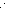 